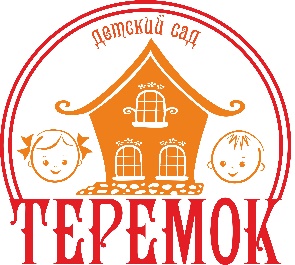 Муниципальное автономное дошкольное образовательное учреждение«Детский сад «Теремок» Асбестовского городского округаПознавательно - исследовательский проект«Чудо – огород на окошке растёт»В младшей группе № 3 «Лапушки»Для детей от 3 до 4 летРазработчики:воспитатели: Багдасарян А.С.Кандаурова Н.С.г.Асбест 2021г.ПРОЕКТ ВО ВТОРОЙ МЛАДШЕЙ ГРУППЕ «Чудо – огород на окошке растёт»Проект: краткосрочный. Вид проекта: познавательно – исследовательский.Продолжительность: краткосрочный (май 2021) Участники проекта: дети второй младшей группы, воспитатели, родителиАктуальность проекта: Многие родители, имеющие свои огороды (дачи), не подозревают, что зеленое царство начнет вызывать огромный интерес ребенка, если взрослые научат наблюдать за растением, видеть в зеленом ростке особое живое существо, жизнь которого целиком зависит от того, получает он уход или нет. Только с помощью взрослых дошкольник может понять, что жизнь растения зависит от наличия тепла, света и хорошей почвы, научится отличать здоровое и сильное растение от слабого, хилого, требующего «лечения». Научившись понимать состояние растений, ребенок будет сочувствовать и ухаживать. Таким образом, решаются задачи познавательно-исследовательского, социально-личностного, эстетического развития ребенка. Маленькие дети любят действовать. Мир вокруг себя они познают практически, а свои действия с наблюдениями за результатами. Практической деятельностью является непосредственное участие детей в ходе за растениями. Приобщение к посильному труду по уходу за растениями – это, прежде всего развитие таких качеств, как ответственность за выполнение поручения, за полученный результат, обязательность, целеустремленность. А это очень важные качества для обучения ребенка в школе. Однако проблема состоит в том, что дети младшего дошкольного возраста в недостаточной степени имеют представления о растениях, о том, где они растут, о необходимых условиях их роста, их интерес к познавательно-исследовательской деятельности недостаточно развит. Чтобы удовлетворить детскую любознательность, привить первые навыки активности и самостоятельности мышления, мы создали условия для поисково-исследовательской деятельности детей. Ознакомление с ростом и развитием растений можно осуществлять в зимне-весенний период, выращивая в помещении детского сада различные культуры из семян и луковиц, используя для этого огород на окне. Огород на подоконнике в детском саду является очень приятным занятием, особенно зимой и весной, когда хочется не только отведать свежие дары природы, но и посмотреть на цвета зелени. Предложила детям посадить лук, пронаблюдать, как и насколько быстро вырастет он в перо, при этом учесть, что посадка лука на перо может быть выполнена различным способом.Цель проекта: Формирование экологической культуры у детей по выращиванию лука в комнатных условиях. Задачи: 1.Расширить знания детей о культурных растениях. 2.Продолжить знакомить детей с особенностями выращивания культурных растений (лук). 3.Обобщать представление детей о необходимости света, тепла, влаги почвы для роста Лука. 4.Продолжать формировать умение детей ухаживать за луком в комнатных условиях. 5.Способствовать развитию творческих способностей у детей; поощрять разнообразие детских работ.6.Развивать чувство ответственности за благополучное состояние лука (полив, взрыхление) 7.Продолжать развивать наблюдательность – умение замечать изменения в росте растений, связывать их с условиями, в которых они находятся, правильно отражать наблюдения в рисунке. 8.Воспитывать уважение к труду, бережное отношение к его результатам. 9.Развивать познавательные и творческие способности. Предполагаемый результат: 1. Расширять знания детей о зеленом витамине.2. Учить детей ежедневно ухаживать за луком в комнатных условиях.3.С помощью опытнической работы дети получат необходимые условия для роста растений (лука). 4.У детей будет формироваться бережное отношение к растительному миру. 5. Формировать представление детей о необходимости света, тепла, влаги почвы для роста луковиц.6.Создание в группе огорода на подоконнике. 7.Формирование у детей уважительного отношения к труду. 8.Создание в группе огорода на подоконнике.Проблема:В условиях современного общества, когда проще приобрести всё готовое, чем выращивать самим, дети не имеют понятия, откуда берутся овощи и как за ними нужно ухаживать.Сценарий совместной деятельности по решению задач:Технологическая карта проекта:Литература:Дыбина О.В., Н.П. Рахманова, В.В.Щетинина «Неизведанное рядом. Опыты и эксперименты для дошкольников» Второе издание, исправленное. Творческий Центр «Сфера», Москва 2013.Иванова А. И. «Экологическое воспитание и эксперименты в детском саду. Мир растений», Москва 2005г.Комарова Н.Г., Грибова Л.Ф. «Мир, в котором я живу», Москва 2006гЛисина Т.В., Морозова Г.В. «Подвижные тематические игры для дошкольников», Издательство «ТЦ Сфера» 2014г.Тугушева Г.П., Чистякова А.Е. «Экспериментальная деятельность детей среднего и старшего возраста», Санкт – Петербург. Детство – Пресс 2008г.Конспект НОД «Рисование»: «Вот такой у нас лучок»Программное содержание:Воспитывать интерес к рисованиюРазвивать воображение, мелкую моторику, эстетический вкус, умение координировать движения в соответствии с музыкой и текстомЗакреплять зеленый цветАктивизировать словарьУчить рисовать прямые вертикальные линииСпособствовать повышению эмоционального тонусаМатериал:Кукла- Чипполино, корзинка с овощами, баночка с луком в земле(воде), гуашь,кисточки, баночки с водой, тряпочки, влажные салфетки.Ход занятия:1 часть.Воспитатель обращает внимание детей на стук в дверь. Вносит игрушку- Чипполино. Дети и герой здороваются. Воспитатель от имени Чипполино предлагает назвать овощи, которые она принесла в корзинке. Дети называют овощи (помидор, картошка, морковка, капуста, огурец). А кто же к нам пришел в гости? Дети называют.2 часть.Воспитатель показывает детям лук, прототип старшего героя. Дети рассматривают называют цвет лука. От имени героя воспитатель показывает нарисованный лук, предлагает детям тоже нарисовать. Воспитатель показывает приемы рисования.Проводится пальчиковая гимнастика.Поднялся наш огород, (поднимают руки вверх)Все на солнышке растет (вращают кистями рук)Свекла, лук, морковь, горох(загибают пальцы на правой руке)Уродился он неплох (играют кистями рук)Вот картошка, вот капуста (загибают пальцы на левой руке)Помидоры, огурцыУгощайтесь молодцы!(протягивают раскрытые руки вперед).3 часть.Дети рисуют лук.Воспитатель с детьми рассматривают работы, обсуждение работ.Вопросы воспитателя к детям:Что рисовали?Каким цветом получился лук?Какого цвета перья? И т.д.Беседы с детьми и родителямиЛук. История культуры Лук известен человеку с древних времен. Родину его установить сложно: большинство ученых склоняется, что это Средняя Азия.  Его история очень интересна. Впервые дикорастущий зеленый лук начали употреблять в Азии. Пастухи – кочевники очень радовались, когда на их пути попадались заросли этого вкусного растения. Потом узнали о том, что и луковички есть можно.    Затем по торговым путям лук попадает в Египет, и там становится культовым растением. Ему поклоняются и даже делают золотые скульптуры. Нередко также изображение луковицы на фресках и картинах того времени. Затем лук попадает в Древнюю Грецию и становится там лечебным снадобьем, которым спортсмены натирали мускулы для крепости перед участием в самых важных состязаниях. Они свято верили, что лук придаст им дополнительные силы. В Риме воины ели много лука для силы, выносливости и решения проблем с кишечником. И, надо сказать, это им помогало.Время появления лука на Руси точно не установлено, но известно, что уже с давних пор он являлся одним из главных пищевых продуктов и считался универсальным средством, предохраняющим и излечивающим болезни. Может, тогда зародилась пословица «лук от семи недуг». В медицине лук известен со времен Гиппократа.  Лечебные свойства лука признавали все народы. Луковый сок помогает от ангины. Лук является хорошим противоядием. Издавна человеку, укушенному бешеной собакой, рекомендовалось пить больше лукового сока. Если вас укусила пчела или скорпион, то наложите на укушенное место кашицу из протертого лука, она нейтрализует яд.А если вас ночью беспокоят комары, то положите около кровати несколько луковиц. Они будут отгонять надоедливых насекомых. В старинных русских лечебниках-травниках приводили такую рекомендацию: «во время мирового поветрия или иных прилипчивых болезней нужно развешивать в комнатах связки луковиц, отчего не проникает в них зараза, да и воздух в покоях очистится. Строение лукаЛук (Allium L.) – травянистое пряно-ароматическое растение, объединяющее целый род. Ботаники отличают около 400 видов луковичных растений, среди которых 228 видов являются овощными культурами, среди них есть как дикие, так и культурные.Лук имеет листья, чешуйки,  донце, мочковатую корневую систему, относится к семейству злаковых.Условия выращиванияЛук – светолюбивое и влаголюбивое растение. Для его выращивания в домашних условиях необходимо создать благоприятные условия. Особое внимание уделяется ёмкости и смеси, в которой выращивается растение.Лечебные свойства лукаВ средние века растение широко использовали, приписывая ему необыкновенные лекарственные свойства. Может, тогда зародилась пословица «лук от семи недуг». В медицине лук известен со времен Гиппократа. Лечебные свойства лука признавали все народы. При Гиппократе лук прописывали больным ревматизмом, подагрой, а также от ожирения. Знаменитый персидский врач и ученый Ибн-Сина (Авиценна) в начале XI в. писал о луке: «Съедобный лук особенно помогает от вреда плохой воды, если бросить в нее очистки лука, это одно из средств, уничтожающих ее запах… Луковый сок полезен при загрязненных ранах, смазывать глаза выжатым соком лука с медом полезно от бельма… Луковый сок помогает от ангины. Съедобный лук вследствие своей горечи укрепляет слабый желудок и возбуждает аппетит». На Востоке существовала поговорка: «Лук в твоих объятиях — проходит всякая болезнь». Лук является хорошим противоядием. Издавна человеку, укушенному бешеной собакой, рекомендовалось пить больше лукового сока. Если вас укусила пчела или скорпион, то наложите на укушенное место кашицу из протертого лука, она нейтрализует яд.Эта же «мазь», наложенная на кожу тела, вызовет приток крови к поверхности кожи, что придаст ей свежий вид и приятный оттенок. В странах, где водятся ядовитые змеи, люди катают с собой в дорогу шарики из зеленого лука, на случай укуса змеи. А если вас ночью беспокоят комары, то положите около кровати несколько луковиц. Они будут отгонять надоедливых насекомых.В старинных русских лечебниках-травниках приводили такую рекомендацию: «во время морового поветрия или иных прилипчивых болезней нужно развешивать в комнатах связки луковиц, отчего не проникает в них зараза, да и воздух в покоях очистится… Во время скотского падежа нанизывают на нитку поболее луковиц и чесночных головок и привязывают на шею коровам, лошадям и другим домашним животным, чтобы не заразились». Профессор Н. 3. Умиков приводит свидетельства современников о том, что во время большой эпидемии брюшного тифа в 1805г. русские, потреблявшие в большом количестве лук, не заболевали тифом и чумойЭкспериментальная часть.        Мы решили определить  необходимые условия и способы выращивания лука на перо и провести наблюдения за ростом зеленого в воде, освещении.        В ходе работы мы использовали такие методы, как исследование, наблюдение, опыты, измерение.        При подготовке посадочного материала из всех луковиц, которые были мы выбрали  одинаковые по внешнему виду и размеру. В стаканчики налили воду из-под крана. В каждый стаканчик поместила луковицу.          Выращивали лук на одном подоконнике, то есть температура и освещение были одинаковые. Ежедневно в каждый стакан добавляли немного воды.          Один раз в три дня я с помощью линейки измеряли длину самого длинного пера и подсчитывала количество перьев на каждой луковице.         Наблюдения и замеры велись в течение 10 дней.Результат.        По окончании работ получились следующие результаты:        В ходе исследования мы узнали о пользе лука и его применении,  историю этой культуры, провели наблюдения за ростом зеленого лука. Опыт, полученный в ходе исследования, могут позаимствовать все желающие, которые хотят вырастить это полезное растение. Для них были разработаны практические советы «Как вырастить лук на перо зимой». Таким образом, можно получить нужные для организма витамины без материальных затрат.Игра «Расти, расти, лучок»- Все вставайте, вы будете луком. Я сажаю лук донцем вниз. Все присели. Теперь я беру лейку и поливаю водой. Вот лук растет и растет. Зеленый лук становится большим – большим. Вот и вырос наш зеленый лук.Луковица золотая,Круглая, литая.Есть у нее один секрет –Нас она спасет от бед:Может вылечить недугВкусный и душистый лук!Стихи про лук.Как чудесно в огороде,Поработать ясным днём!Тёплый луч по грядке бродит,Луком пахнет чернозём. Пойдём с тобою в огород.Не мало там у нас забот!Польём лучок из лейки,И сядем на скамейки.Загадки про лукСогласовано старшим воспитателем_____________ Ю.В.Гафурьянова «__»___________2021годУТВЕРЖДЕНЗаведующим МАДОУ «Детский сад «Теремок»______________ А.А. Верюгина«__»_____________2021годЭтапыСрокФормы взаимодействияСодержание деятельностиОтветственныеПодготовительный1 неделя
Деятельность педагога- Изучение методической литературы- Составление плана- Организация предметно – развивающей средыПедагог группыПодготовительный2 неделяПедагог - дети- Беседа познавательного характера.- Рассматривание иллюстраций.- Чтение художественной литературыПедагог группыПодготовительный2 неделя
Педагог - родители- Консультация для родителей.-Беседа с родителями связанная с реализацией проекта.-Сформировать интерес у родителей по созданию условий для реализации проекта.- Покупка семян для посадки.Педагог группыОсновной2 неделя На протяжении всего проекта2 неделя 3 неделя каждую неделюкаждую неделю3неделя 1 неделя 2 неделя 1неделя 4 неделя Педагог - дети- Рассматривание и посадка лука.
- Чтение художественной литературы.
- Отгадывание загадок
- Разучивание пословиц и поговорок по теме.
- Разучивание подвижных игр.
- Дидактические игры.- НОД- Труд
«Раз, два, три, четыре, пять – огород пошли сажать».- Опыт - наблюдение за ростом лука в благоприятных и неблагоприятных условиях.-Наблюдения: «Растут ли наши растения?»- Итоговая беседа (анализ проделанной работы)Педагог группыОсновной2 неделя На протяжении всего проекта2 неделя 3 неделя каждую неделюкаждую неделю3неделя 1 неделя 2 неделя 1неделя 4 неделя Педагог - родители- Беседа с родителями «Огород на окне».- Консультации для родителей «Огород на подоконнике»Педагог группыОсновной2 неделя На протяжении всего проекта2 неделя 3 неделя каждую неделюкаждую неделю3неделя 1 неделя 2 неделя 1неделя 4 неделя Педагог – родители - детиСоставление рассказа «про огород».Педагог группыЗаключительный4неделя Деятельность педагогаПрезентация проектаПедагог группыЗаключительныйиюнь4неделя Педагог - детиСбор урожаяПедагог группыЗаключительныйиюнь4неделя Педагог – родители – детиОформление выставки «Удивительное рядом»Педагог группыОбразовательная деятельностьВид деятельностиСодержание деятельностиСоциально – коммуникативное развитиеИгровой, познавательный, коммуникационный- Настольно – дидактические игры: «Во саду ли, в огороде», «Чудесный мешочек», «Овощи – фрукты», «третий лишний», лото, домино.
- Сюжетно – ролевая игра «Магазин»
- Труд: «Раз, два, три, четыре, пять – огород пошли сажать», полив и прополка растений.Познавательное развитиеПознавательный, познавательно – исследовательский, продуктивный.- Рассматривание семян, иллюстраций- Опыт «На свету и в темноте»
- Наблюдение: проращивание семян, строение растений, рост и развитие растений, вода и росток, солнце и росток.- Составление дневника наблюдений за ростом растений в огороде.Речевое развитиеКоммуникационный- Чтение художественной литературы: стихи А. Максакова «Посадила в огороде»,
Т. Казырина «А у нас в саду порядок»,
сказки К.Чуковского «Огород»,
О. Емельянова «Что растёт на огороде»,
Дж. Родари «Чиполлино»
- Загадки, поговорки об овощах и фруктах.
- Составление рассказа «Как я помогаю на огороде»- Проговаривание чистоговорок : «В огороде репка», «Овощи», «Огурцы», «Горох и петухи».Художественное – эстетическое развитиеТворческий- Раскрашивание картинок
- Рисование «Загадки с грядки»
- Лепка «Вылепи, какие хочешь овощи для игры в магазин».
- Аппликация: «Овощи на тарелке»
- Драматизация сказки «Репка»
- Разучивание песен: «Колхозный огород», «Есть у нас Огород».- Игры – хороводы: «Весёлый огород», «Капуста», «Огородник и воробей», «Огородник»Физическое развитиеДвигательный- П/игры: «Овощи в корзину», «Кто быстрее», «Вершки и корешки», «Овощи и фрукты».- Физ.минутки: «Огород», «Горох», «Мы овощи в саду сажаем»Скинули с ЕгорушкиЗолотые перышки –Заставил ЕгорушкаПлакать и без горюшка.Сидит дед во сто шуб одет,Кто его раздевает,Тот слезы проливает.Птица в норе,Хвост во дворе.Кто перья выдирает,Тот слезы утирает.Говорят, я без застёжек,На мне множество одёжек,Сняли первую одёжку –И заплакали немножко,Оголили все бока –Потекла из глаз река.Вырос на грядке.Горький,  не сладкий.Вас спасёт «от ста недуг»Называется он - ... Золотистый и полезный,Витаминный, хотя резкий,Горький вкус имеет он.Когда чистишь – слезы льешь.Я вырос на грядке,Характер мой гадкий:Куда ни приду,Всех до слез доведу.Никого не огорчает,А всех плакать заставляет.Заставит плакать всех вокруг,Хоть он и не драчун, а …Не умеет он смеяться,И не любит раздеваться.Кто кафтан с него снимает,Часто слёзы проливает.Чипполине я родня.Кто узнал меня, друзья?Я на грядочке растуВесь в земле - не на кусту!Прежде чем его мы съели,Все наплакаться успели.Очень кстати он с картошкой,И в салате, и в окрошке.Он в меню незаменим –Всё вкуснее будет с ним!Это наш зелёный друг –Горько-пряный овощ ...Уж давно о нем не спорят -Витаминов просто море,Правда, он не виноват,Что немножко горьковат.Круглый год, зимой и летом,В шубку теплую одетый.Раздеваем - горько плачем,А раздеть нельзя иначе.Догадался, юный друг?Ну, конечно, это...Чесноку любимый брат,И никто не виноват,Что его кто тронет,Вмиг слезу обронит.Очень горький - но полезный!Защищает от болезней!И микробам он не друг -Потому что это - ...